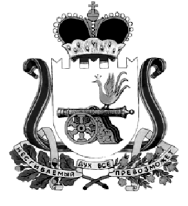 ОТДЕЛ ОБРАЗОВАНИЯ АДМИНИСТРАЦИИ МУНИЦИПАЛЬНОГО ОБРАЗОВАНИЯ “КАРДЫМОВСКИЙ  РАЙОН” СМОЛЕНСКОЙ ОБЛАСТИП Р И К А З              от   24.12.2014                                                         № 176-аОб  утверждении плана работы коллегии на 2015 год В целях обеспечения государственных гарантий доступности качественного образования в соответствии с государственными образовательными стандартами для всех слоев населения, социальным заказом микросоциума, привлечения к управлению широкого круга специалистов системы образования, повышения ответственности за состоянием дел в системе образования ее руководителей и специалистов, усиления контроля за образовательными организациями и подразделениями сферы образованияп р и к а з ы в а ю:Утвердить прилагаемый план работы коллегии Отдела образования на 2015 год (приложение).Контроль исполнения настоящего приказа оставляю за собой. Начальник Отдела образования 	                 В.В. Азаренкова                 Елена Геннадьевна Киселева 4-21-56                                                                                                              Приложение План работы коллегии Отдела образования Администрации муниципального образования«Кардымовский район» Смоленской области на 2015 год№ п/пТема заседания Сроки Ответственные 1.Об итоговом отчете Отдела образования муниципального образования «Кардымовский район» Смоленской области за 2014 год.февральГорбачева В.М.2.Об утверждении критериев для установления надбавок стимулирующего характера руководителям ОУ района. апрель Азаренкова В.В.3. О реализации ФГОС дошкольного, начального общего и основного общего образования в образовательных учреждениях района в 2014-2015 учебном году.октябрь Горбачева В.М.Киселева Е.Г.4.Об утверждении кандидатур педагогов муниципального образования «Кардымовского района» Смоленской области на награждение отраслевыми наградами. октябрь Горбачева В.М.Киселева Е.Г.